L’épreuve composéeLors de l’épreuve de spécialité de SES, l'épreuve composée dure 4 heures et est affectée d’un coefficient 16.Elle comprend trois parties à traiter qui portent sur trois chapitres différents et au moins deux champs du programme (parmi science économique, sociologie et science politique, regards croisés). Pour réussir cette épreuve, il faut bien saisir les exigences de chacune des parties et appliquer la méthode adéquate.Mobilisation des connaissances (4 points)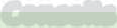 Contenu et objectifsLa partie 1, notée sur 4 points, est constituée d’une question de connaissances portant sur un des chapitres du programme. Il n’y a pas de document fourni.Il s’agit de montrer que vous maîtrisez les notions et mécanismes du programme et que vous êtes capable de les illustrer.Méthodologie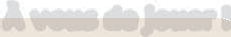 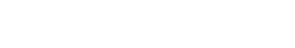 Identifiez et définissez au brouillon les notions (ou mécanismes) du sujet. À quel chapitre se rapportent-ils ?Identifiez le sens de la consigne. Quelle est la tâche à effectuer ? Comment structurer la réponse ?Mobilisez, lorsque vous le pouvez, des exemples issus du cours (il n’y a pas de document d’appui fourni).Lors de la rédaction de la réponse, il pourra être utile de rédiger une ou plusieurs courtes séquences argumentatives (paragraphes AEI) reliées explicitement au sujet.Partie 2 Étude d’un document (6 points)Contenu et objectifsIl s’agit d’étudier un document statistique strictement factuel(graphique, tableau, carte, radar) à travers deux questions qui s’y rapportent.L’objectif de cette épreuve est d’évaluer votre capacité à collecteret traiter l’information issue d’un document statistique pour expliquer un phénomène économique, social ou politique.MéthodologieLes étapes 1 à 3 ci-dessous sont à réaliser au brouillon.Au brouillon, analyser le document pour déterminer :la nature ;la source ;la date de parution ;les unités utilisées ;la période couverte.Vérifiez que vous maîtrisez la lecture des données statistiques en vous entraînant à rédiger une phrase avec une donnée extraite du document (une clé de lecture peut vous être donnée).Pour chaque question, toujours au brouillon :identifiez et définissez les notions et mécanismesdu programme apparaissant dans la question ;identifiez le sens de la consigne pour déterminer votre axe de réponse ;sélectionnez avec soin dans le document les donnéesqui serviront à illustrer vos réponses.Rédigez vos deux réponses, en vérifiant que chacune d’entre elles :répond correctement à la question ;mobilise des données pertinentes issues du document.Raisonnement s’appuyant sur un dossier documentaire (10 points)Contenu et objectifsIl s’agit de répondre à un sujet en s’appuyant sur un dossier documentaire comportant deux ou trois documents de nature différente (texte, graphique, tableau, schéma).À l’occasion de cette épreuve, vous devrez :répondre au sujet en mobilisant les connaissances du programme ;développer un raisonnement organisé, composé d’une introduction, d’un développement (avec plusieurs séquences argumentatives) et d’une conclusion ;exploiter les documents fournis dans le dossier documentaire pour illustrer vos arguments.MéthodologieLes étapes 1 à 4 ci-dessous sont à réaliser au brouillon.Analysez le sujet selon deux axesRepérez les notions et mécanismes qui apparaissent dans le libellé du sujet et qui en constituent le « cœur ».Explicitez le sens de la consigne. Quelle est la tâche à effectuer ? Quelles étapes dans le raisonnement cela suppose-t-il ?Mobilisez vos connaissances en lien avec le sujetRepérez les autres notions et mécanismes du programme utiles pour répondre au sujet.Identifiez les auteurs ou théories fondamentales pour traiter le sujet.Remémorez-vous les exemples abordés dans le cours et qui pourraient être remobilisés en lien avec le sujet.Analysez les documentsIdentifiez et caractérisez chaque document (nature, source, date de parution, thème abordé, unité(s) utilisée(s), période concernée).Assurez-vous de lire correctement les données du document (entraînez-vous à rédiger des phrases de lecture.Repérez les grandes idées suggérées par la lecture des documents.Reliez les idées identifiées au sujet.Organisez la structure de votre raisonnementIdentifiez les arguments permettant de répondre au sujet.Rédigez l’introduction et la conclusion.Préparez la structure de vos séquences argumentatives (paragraphes AEI) en indiquant seulement l’affirmation et l’exemple associé.Rédigez votre raisonnement, en veillant à :sauter au moins une ligne après l’introduction ;revenir à la ligne après chaque séquence argumentative ;sauter au moins une ligne avant de rédiger la conclusion.